Name: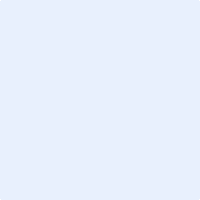 Preferred Pronoun:Nickname/known to colleagues as:Job role:Work Background:Areas of Expertise:Who do you live with (can include pets!):What can colleagues do to help you thrive at work:Is there anything that makes work more difficult:What do you do when you’re not at work/to relax: